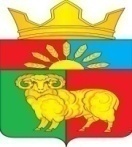 РОССИЙСКАЯ ФЕДЕРАЦИЯКРАСНОЯРСКИЙ КРАЙ УЖУРСКИЙ РАЙОНЗЛАТОРУНОВСКИЙ СЕЛЬСКИЙ СОВЕТ ДЕПУТАТОВРЕШЕНИЕ14.07.2017                                     п.Златоруновск                                 № 16-55р				               (место принятия)Об утверждении перечня услуг, которые являются необходимыми и обязательнымидля предоставления муниципальных услуг и предоставляются организациями,участвующими в предоставлении муниципальных услуг на территориимуниципального образования Златоруновский сельсовет  	В соответствии со статьей 9 Федерального закона от 27.07.2010 N 210-ФЗ «Об организации предоставления государственных и муниципальных услуг», руководствуясь статьёй 7 Устава Златоруновского сельсовета  Златоруновский сельский Совет депутатов  РЕШИЛ:Утвердить перечень услуг, которые являются необходимыми и обязательными  для предоставления муниципальных услуг и предоставляются организациями, участвующими в предоставлении муниципальных услуг на территории Златоруновского сельсовета согласно приложению.Контроль за исполнением настоящего Решения возложить на заместителя главы Златоруновского сельсовета Ватину Людмилу Михайловну.Настоящее решение вступает в силу в день, следующий за днем официального опубликования в газете «Златоруновский вестник» и подлежит размещению на официальном сайте Златоруновского сельсовета  в информационно-телекоммуникационной сети «Интернет» по адресу http//: mozlat.ucoz.ru.Председатель  Златоруновского                                         	сельского Совета депутатов,  Глава Златоруновского сельсовета                                          Д.В.Минин                                                        Приложение к РешениюЗлаторуновского сельского Совета депутатов от 14.07.2017 № 16-55рПЕРЕЧЕНЬУСЛУГ, ЯВЛЯЮЩИХСЯ НЕОБХОДИМЫМИ И ОБЯЗАТЕЛЬНЫМИДЛЯ ПРЕДОСТАВЛЕНИЯ МУНИЦИПАЛЬНЫХ УСЛУГ И ПРЕДОСТАВЛЯЮТСЯ ОРГАНИЗАЦИЯМИ, УЧАВСТВУЮЩИМИ В ПРЕДОСТАВЛЕНИИ МУНЦИПАЛЬНЫХ УСЛУГ НА ТЕРРИТОРИИ МУНИЦИПАЛЬНОГО ОБРАЗОВАНИЯ ЗЛАТОРУНОВСКИЙ СЕЛЬСОВЕТ№НАИМЕНОВАНИЕ МУНИЦИПАЛЬНОЙ УСЛУГИНАИМЕНОВАНИЕ  ОРГАНИЗАЦИИОСНОВА ОКАЗАНИЯ УСЛУГИ1Предоставление информации об очередности предоставления жилых помещений на условиях социального наймаАдминистрация Златоруновского сельсоветабезвозмездно2Предоставление информации о порядке предоставления жилищно-коммунальных услуг населениюАдминистрация Златоруновского сельсоветабезвозмездно3Выдача выписки из домовой и похозяйственной книгиАдминистрация Златоруновского сельсоветабезвозмездно4Выдача карточки учета собственника жилого помещенияАдминистрация Златоруновского сельсоветабезвозмездно5Выдача справки об отсутствии задолженностиАдминистрация Златоруновского сельсоветабезвозмездно6Выдача справки о нормативе потребления жилищно-коммунальных услугАдминистрация Златоруновского сельсоветабезвозмездно7Выдача справки о начислении жилищно-коммунальных услугАдминистрация Златоруновского сельсоветабезвозмездно8Прием заявлений, документов, а также постановка граждан на учет в качестве нуждающихся в улучшении жилищных условийАдминистрация Златоруновского сельсоветабезвозмездно9Выдача выписки из финансово-лицевого счетаАдминистрация Златоруновского сельсоветабезвозмездно10Присвоение адресов земельным участкам, зданиям, сооружениям и помещениям на территории муниципального образованияАдминистрация Златоруновского сельсоветабезвозмездно